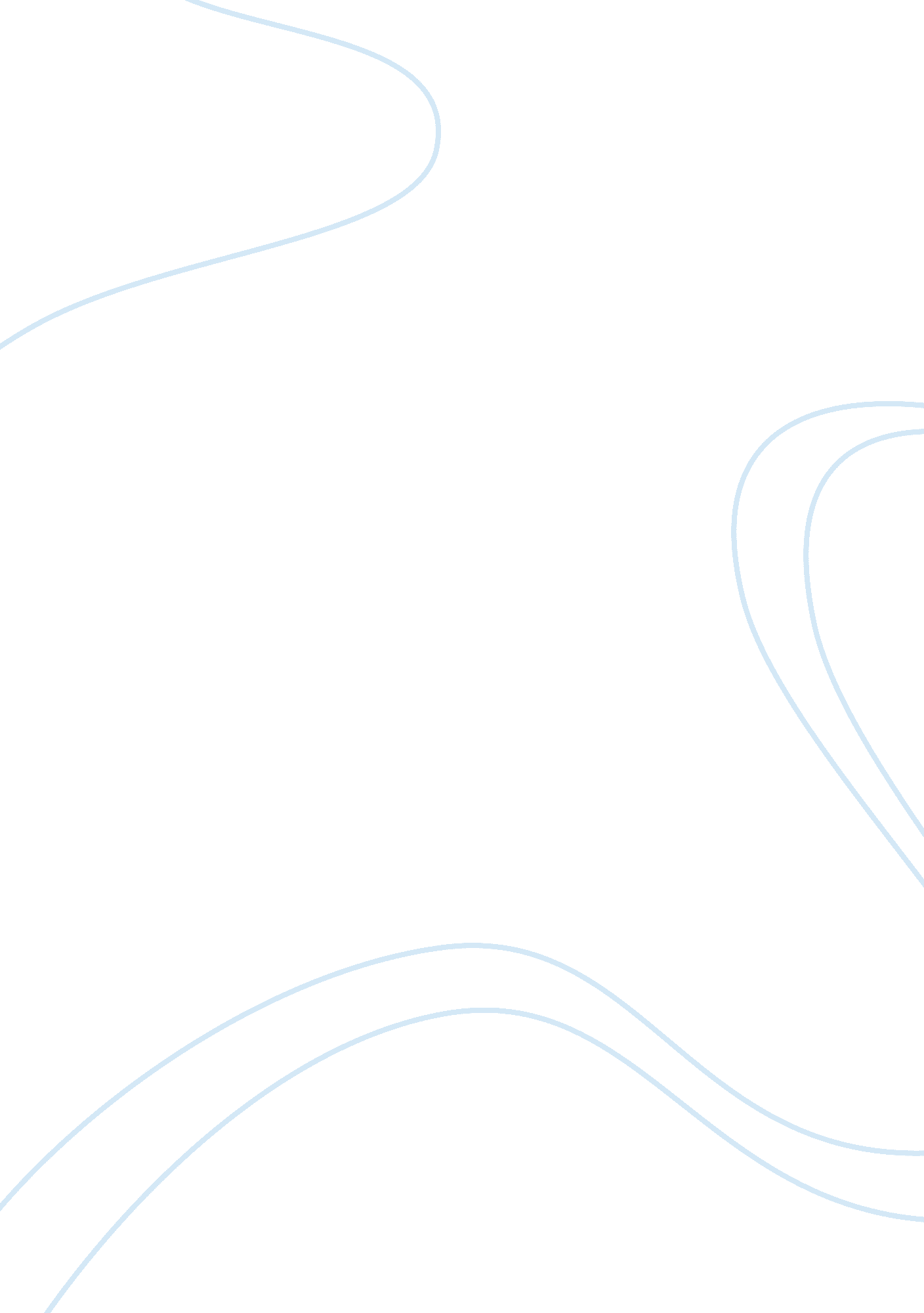 Better known as no child left behind education essayEducation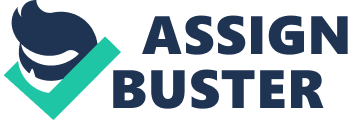 In 2002, Public Law 107-110 dramatically changed the answerability of public schools. Better known as No Child Left Behind ( NCLB ) , this jurisprudence requires schools to yearly document bettering pupil public presentation through standardised testing. Since all schools must turn out Adequate Yearly Progress ( AYP ) , Fullan noted that redress plans, after school tutoring Sessionss, excess tutoring inmathematicsand reading, specially designed single plans, and many other pupil redress attempts have been employed to assist pupils accomplish proficiency. Districts have hired extra instructors to supply remedial mathematics and reading direction, and benchmark appraisals chronicling pupil advancement have become common topographic point ( Fullan, Hill & A ; Crevola, 2006 ) . Fullan observed that schools use informations direction systems to warehouse pupil information, giving instructors entree to real-time public presentation informations, and have developed edifice agendas to give instructors the ability to flexibly group pupils based upon their single public presentation demands. In world, all schools seeking to accomplish or keep AYP continually search for schemes that will give them any advantage in bettering overall pupil public presentation on compulsory high bets trials ( Senge, 2000 ) . Yet, more demands to be done to guarantee that no kid is left behind ( Fullan, 2008 ) . The research worker in this survey stepped off from the microscopic scrutiny of how advanced curricular plans and high-impact schemes increase single trial tonss for pupils. Rather, the research worker looked at the patterns identified and developed by the concern community at big that have been shown to raise the degree of employee battle which so improves a ) public presentation, B ) profitableness, degree Celsius ) client satisfaction, vitamin D ) productiveness, and vitamin E ) lower turnover of concern units ( Buckingham & A ; Coffman, 1999 ) . Since Buckingham noted that there is a profound relationship between success in concern and employee battle, the research worker in this survey will analyse principals ' perceptual experiences of patterns that raise employee battle in the concern community and their sensed effectivity in betteringteacherbattle in the schools where they lead. Harmonizing to Scarlett, employee battle `` is indispensable in concern, yet few organisations successfully define, step, or pull off this leading theoretical account. '' Top-performing concerns understand this force in driving public presentation prosodies ( Coffman, 2003 ) . For this survey, employee battle is defined as the `` measureable grade of an employee 's positive or negative emotional fond regard to their occupation, co-workers, and organisation which deeply influences their willingness to larn and execute at work '' ( Scarlett, 2011 ) . In order to raise battle, organisations seek to construct partnerships between the organisation and its employees such that employees to the full understand and are committed to accomplishing the organisation 's aims and the organisation respects the personal aspirations and aspirations of its employees ensuing in invention and forward motion ( Coffman, 2003 ) . Buckingham and Coffman ( 1999 ) have outlined a strong instance that shows the importance of the director and their managerial patterns in raising the degree of employee battle. So, if implemented by principals, would these same schemes and patterns that have been shown to drive up degrees of employee battle and public presentation positively impact teacher battle? Bellamy and others noted that public presentation outlooks for principals in this high-stakes testing epoch are at unprecedented high degrees. While principals still hold the duty for effectual edifice direction, at no other clip has the force per unit area to better trial tonss so significantly weighed upon their shoulders and focused their attending more on instructional leading. `` Once responsible chiefly for internal operations, principals now are accountable to the community, school territory, province, and even federal authorities for bettering pupil acquisition and shuting the accomplishment spreads between diverse cultural and socioeconomic pupil groups '' ( Bellamy, et al. , 2007, p. 1 ) . Pollack and Ford noted that school systems and communities still expect principals to a ) create safe environments, B ) develop effectual agendas, degree Celsius ) hire and supervise quality staff, vitamin D ) speak good in public, vitamin E ) efficaciously discipline pupils, degree Fahrenheit ) manage mountains of paperwork day-to-day, and g ) reference an eternal watercourse of issues that vie for their clip. Pollack continues that while dexterously managing all of these normal outlooks, principals are besides expected to a ) analyze informations, B ) develop programmatic betterment programs, degree Celsiuss ) program and run high quality professional development, vitamin D ) follow a litany of province authorizations related to pupil informations, and e ) create environments contributing to high-performance. They are expected to be change agents while non angering any constituency ( Pollack & A ; Ford, 2009 ) . Porras and Thompson surmised that with all of these outlooks, it is critical for principals to understand their alone abilities and duties and allocate the right sum of clip to each, non equal or balanced parts, but instead their ain separately chosen penchants. They need to hold the freedom to take what is of import to make and so hold the assurance to move on what they have chosen ( Porras & A ; Thompson, 2007 ) . Fullan ( 2008 ) noted that the solution to over-taxed administrative duties is `` non to unfetter the principal to move autonomously, but instead to enable focussed coherence '' ( p. 13 ) in their actions. One facet of this coherence is to prosecute instructors at high degrees in the mission of the school, a key to efficaciously pull offing schools. Teacher battle is critical to school betterment, measured by the three dimensions of schoolroom instruction and acquisition: a ) teacher-student relationships, B ) pedagogical patterns, and degree Celsius ) teacher relationships with the organisation ( Lesko, 1986 ) . The principal is expected to take schools where his or her instructors are given the chance to prosecute in action research on a sustained footing in a collaborativeenvironment. `` The leader 's map is to supply chances for instructors to work together in self-managing squads to better their ain direction, ever with the outlook for improved acquisition '' ( DuFour, et al. , 2005, p. 147 ) . In a sense, this transportations leading for larning to and raises the battle of the instructor. The relationship between engaged instructor leaders and pupil accomplishment is profound and important ( DuFour, et al. , 2005 ) . Gordon noted that there are organisational barriers to raising teacher battle degrees such as a ) association understandings, B ) school board mandates, degree Celsius ) limited learning schemes, vitamin D ) pupil agendas, and vitamin E ) yesteryear patterns ; those established patterns non portion of formal understandings. These barriers can and make impact the instructor 's `` emotional fond regard to their occupation, co-workers, and organisation '' ( Scarlett, 2011 ) . It is critical, hence, to concentrate on increasing instructor battle ( Gordon, 2006 ) in order to raise school public presentation. Gordon observed that the literature on raising public presentation through raising employee battle in the workplace is plentiful in business-oriented literature. Gordon continued to detect that raising the degree of employees ' battle is non yet as influential in educational scenes as it is in the workplace ; nevertheless, the attempt to prosecute instructors is deriving land. Research has studied the features of the best employees for decennaries. As more surveies of the features of the best instructor continue to emerge, a similarity is that they have a high degree of battle ( Gordon, 2006 ) . Buckingham and Coffman ( 1999 ) touted the importance of holding extremely engaged employees, and organisations like Gallup, theHarvardBusiness School, the Albert Shanker Institute, and the Academy of Human Resource Development have each noted the positive economic impact of occupied workplaces. Odell ( 2007 ) showed that companies with the highest per centum of occupied workers experience greater net income. `` In a 12-month survey across 50 companies: companies with the highest per centum of occupied workers had a 19 % addition in runing incomes and a 28 % addition in net incomes per portion '' ( p. 1 ) . Statisticss like this spring increased inducement to find whether the degree of principals ' perceptual experiences of best patterns in concern direction has any impact on instructor battle. Building on the work of infinite business-oriented surveies, this survey will analyze specific patterns that have been identified and shown to raise concern unit public presentation and examine principals ' perceptual experiences as to whether these same patterns may impact teacher battle in a positive mode. Need for the Study Parents, irrespective of socio-economic or cultural background, want to direct their kids to schools committed to excellence ( Beare, et al. , 1990 ) . Every instructor longs for the professional energy of working in an environment of educational excellence ( McEwan, 2002 ) . Principals dream of taking a community of scholars committed to excellence ( Whitaker, 2003 ) . Overseers, school board members, policy shapers, even existent estate agents all imagine that their communities will be led by schools of excellence ( Fullan, 1993 ) . The hunt for schools of differentiation is a regular portion of eternal conversations about pupil acquisition ( Sparks, 2007 ) . No Child Left Behind statute law has forced schools to a ) examine trial tonss, B ) survey instructor methodological analysis, degree Celsius ) research course of study enterprises, vitamin D ) observe instructional focal point, vitamin E ) investigate edifice agendas, and degree Fahrenheit ) consider multiple informations from a assortment of beginnings. It has besides required the reappraisal and survey of patterns of every constituent that comprises the makeup of schools ( Pa. Dept. of Ed. , 2009 ) . The high force per unit area, high bets environments within schools can impede attitudes and perceptual experiences doing many to rethink the profession ( Gordon, 2006 ) . The demands on principals continue to spread out as the hunt for patterns that will better pupil larning intensifies ( Gordon, 2006 ) . Stronge ( 1988 ) found that a typical principal 's twenty-four hours was characterized by multiple managerial undertakings and diverse maps, including a ) clerical, B ) budgetary, and degree Celsius ) other generalist undertakings. At that clip, Stronge stated that change overing principals into instructional leaders would necessitate a drastic function redefinition. Since Stronge 's research in his 1988 paper, principals ' preparation and support have since shifted off from direction to instructional leading. Instructional leading has become the focal point of a ) seminars, B ) doctorial plans, degree Celsiuss ) national organisations that support instruction, vitamin D ) literature, vitamin E ) professional diaries and vitamin D ) province statute law mandating go oning instruction preparation for principals ( Hallinger, 2003 ) . The managerial undertakings that Stronge mentions, nevertheless, have non disappeared, and today, some chief preparation plans exclude managerial preparation. The twenty-four hours to twenty-four hours direction of edifices still exists ( Stronge, 2008 ) . Through the Gallup Corporation, research workers like Buckingham and Coffman ( 1999 ) and Harter, et Al. ( 2009 ) have studied high executing work topographic points for old ages. Business literature has documented the positive public presentation impact of holding engaged employees. Gordon noted that there has been small involvement in developing resources to analyze occupied schools. Reeves ( 2008 ) proposed a new model that would advance effectual alteration through raising the degree of teacher leading and stated that instructors must be actively engaged in prosecuting additions in pupil acquisition. Marzano, et Al. ( 2005 ) and Whitaker ( 2003 ) have documented that the patterns exhibited by principals make a difference in raising pupil public presentation. Thiseducation-based literature gives limited attending to outdo patterns in concern direction. Has the good displacement of focal point onto best patterns in instructional leading moved principals ' preparation excessively far off from best patterns in direction as described in business-oriented literature? In today 's educational environment, every advantage, no affair how little, is pursued in order to give schools increased pupil public presentation ; hence, are at that place concern direction patterns implemented by principals that impact instructors ' battle degree that would so ensue in improved pupil public presentation? The research worker in this survey will analyze chief perceptual experiences of best concern direction patterns in operating schools and analyze the impact of these perceptual experiences on overall instructor battle. Statement of the Problem Businesss expend considerable resources in order to develop occupied employees. Buckingham noted that an increased degree of employee battle drives up a ) public presentation, B ) productiveness, degree Celsius ) client satisfaction and vitamin D ) reduces turnover of single concern units. Therefore, would at that place be similar result on improved acquisition when instructors are more extremely engaged? Buckingham attributes the success for raising employee battle straight to the director. Whitaker ( 2003 ) has shown that the best principals are taking schools to better pupil larning. Therefore, will the actions of the principal thrust up the degree of instructor battle, holding a coincident positive impact of pupil public presentation? The research worker in this survey assessed the principals ' perceptual experiences of concern direction patterns and their impact on instructor battle. Definition of footings Several definitions are necessary to clear up points for depicting this survey sing chief patterns, teacher battle and pupil public presentation. These operational definitions will be referenced throughout this survey. Adequate Yearly Progress ( AYP ) . A signaling system bespeaking whether schools are on path to learn all pupils what they need to cognize each school twelvemonth ( Education Trust, 2004 ) . Business Management Practices. Evidence and experimental patterns that can be imitated, adapted, and continually improved to increase a ) public presentation, B ) productiveness, and degree Celsius ) profitableness ( Welch & A ; Welch, 2005 ) . Business Units. The lowest institutional member of the corporation changing from industry to industry: for banking, it is a subdivision ; for cordial reception it is a eating house or a hotel ; for fabricating it is a mill ; and so on ( Buckingham and Coffman, 1999 ) . Effective Schools. A school characterized by a ) strong administrative leading, B ) effectual direction for ALL kids, degree Celsius ) an orderly ambiance, vitamin D ) larning taking precedency over all other activities, vitamin E ) reallocation of resources to farther cardinal aims, and degree Fahrenheit ) frequent monitoring of pupil advancement ( Edmonds, 1979 ) . Engaged Employees. `` A measureable grade of an employee 's positive or negative emotional fond regard to their occupation, co-workers, and organisation which deeply influences their willingness to larn and execute at work '' ( Scarlett, 2011 ) . Engaged Teachers. Measured by the three dimensions of schoolroom instruction and acquisition: a ) teacher-student relationships, B ) pedagogical patterns, and degree Celsius ) instructor dealingss with the organisation of learning ( Lesko, 1986 ) and a procedure, analogue to student battle, in which the instructor is consciously cognizant of his or her function in the acquisition procedure ( Kennedy, 1998 ) . Leadership. The act of supplying counsel and supervising to subsidiaries while originating new constructions, processs, and ends ( Sergiovanni, 2000 ) . Moral Purpose. Principled behavior connected to something greater than 1s self that relates to human or societal development ( Fullan, 2003 ) . No Child Left Behind ( NCLB ) . A reauthorization of the Elementary and Secondary Education Act of 1965 intended to shut the accomplishment spread with answerability, flexibleness, and pick. ( US Dept. of Ed, 2002 ) . Pennsylvania System of School Assessment ( PSSA ) . A standards-based, criterion-referenced appraisal used to mensurate a pupil 's attainment of theacademiccriterions while besides finding the grade to which school plans enable pupils to achieve proficiency of the criterions ( Pa. Dept. of Ed. , 2012 ) . Principal. The person who is charged with the duties to a ) direct, B ) operate, and degree Celsius ) administer the activities of a school ( The Pennsylvania Code Online ) . Chief patterns. The manner in which principals allocate their attending across major countries of duty, the extent to which principals emphasize different countries of duty in different contexts, and the extent to which personal, single properties affect how principals allocate their clip and attending ( Camburn, 2008 ) . Site-Leadership. A procedure to transform schools into communities where the appropriate people participate constructively in major determinations that affect them ( Elmore, 2000 ) . Sustainability. `` The capacity of a system to prosecute in the complexnesss of uninterrupted betterment consistent with deep values of human intent '' ( Fullan, 2005, p. nine ) . Trial Cycles. The one-year procedure of finishing province required testing ( PA Department of Education ) . Transformational Leadership. Style of leading in which the leader identifies a ) the needful alteration, B ) creates a vision to steer the alteration through inspiration, and degree Celsius ) executes the alteration with the committedness of the members of the group ( Kotter & A ; Cohen, 2002 ) . Restrictions This survey surveyed and interviewed principals from cardinal Pennsylvania and asked the same principals to react to open-ended inquiries. The little figure of school territories included and the little participant pool may impact the findings of this survey. The study was completed electronically and could hold been impacted by the web administrative scenes at each respondent 's school. The interviews of these principals could hold been impacted by attitudes ensuing from current complicated issues happening at their specific schools, such as a ) altering course of study, B ) rapid alterations in demographics, degree Celsius ) decrease of support for specialised plans, vitamin D ) decrease in staffing, vitamin E ) increasing registration, degree Fahrenheit ) alterations in attending boundaries, g ) retirements of cardinal forces, and H ) curtailment of support from outside bureaus like Intermediate Units. Other restrictions may hold occurred if excessively many a ) schemes, B ) plans, and degree Celsius ) enterprises were implemented at the same time, therefore interfering with the ability to place specific plans that impact pupil public presentation and school clime. Finally, the degree of experience and preparation of the principal in instructional leading and concern direction may hold significantly influenced the informations and its correlativities to teacher battle. This may hold caused trouble in accurately analysing the informations and could hold led to inaccurate correlativities impacting teacher battle. The everyday activities of the topics in this survey were minimally interrupted. Each topic was asked to constructively analyse their apprehension of concern patterns and their sensed efficaciousness in impacting the degree of teacher battle. Principals who agreed to take part in this survey could hold felt a sense of insecurity since they might presume that non using these patterns may act upon them in a negative manner. There was minimum hazard to topics due to the confidential nature of the survey, the namelessness of the study participants, and the confidentiality protocols put in topographic point to guarantee the namelessness of the interviewees. Research Questions The intent of this survey was to analyze principals ' perceptual experiences of concern leading patterns and their impact on instructor battle. Surveies, unfastened ended responses, and interviews with principals were used to garner perceptual experience informations. The undermentioned inquiries guided this survey: What concern direction patterns do principals happen valuable to raising the degree of instructor battle? What does the principal do to implement his or her top five concern direction patterns in order to raise the degree of instructor battle? From the principal 's position, how does teacher engagement impact pupil public presentation? Drumhead The hunt for activities and actions that will give schools public presentation advantages on standardised trials is continuously spread outing. Over the last 20 old ages, much has been written about the principal 's function as instructional leader. From Blase to Fullan, from Lambert to Lezotte, from Marzano to McEwen, Reeves, Schmoker, Sergiovanni, Stronge, and Whitaker all have called principals to greater functions in instructional leading. However, during that same timeline, much has been left unexpressed about principals ' function in effectual direction of their assigned school. Concurrently, an detonation of research and Hagiographas related chiefly to the concern community has clarified the actions, beliefs, and schemes of best directors. Blanchard, Buckingham, Coffman, Collins, Gordon, Kotter, Lencioni, Maxwell, Porras, Rath, Welch and many others have filled the shelves of book shop concern subdivisions with information about excellence in direction. This survey analyzed principals ' perceptual experiences of concern direction patterns that have been shown to raise employee battle and when implemented in schools ; their sensed impact on instructor battle. 